Einfache Lösung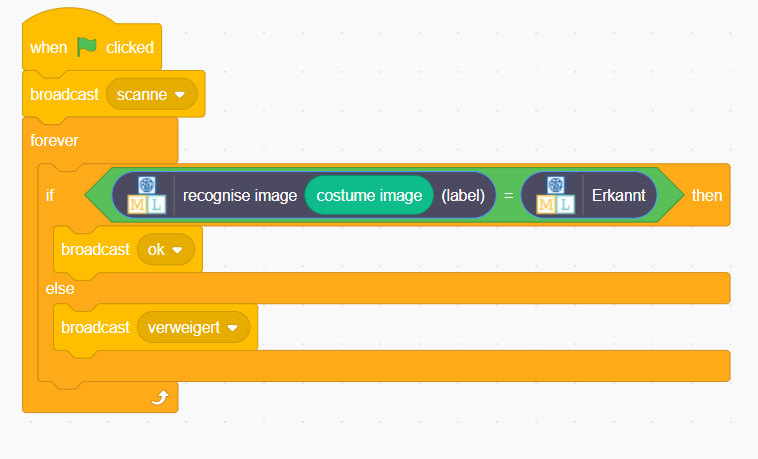 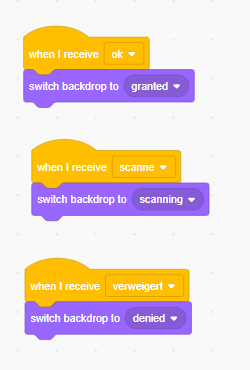 Lösung mit Confidence-Level: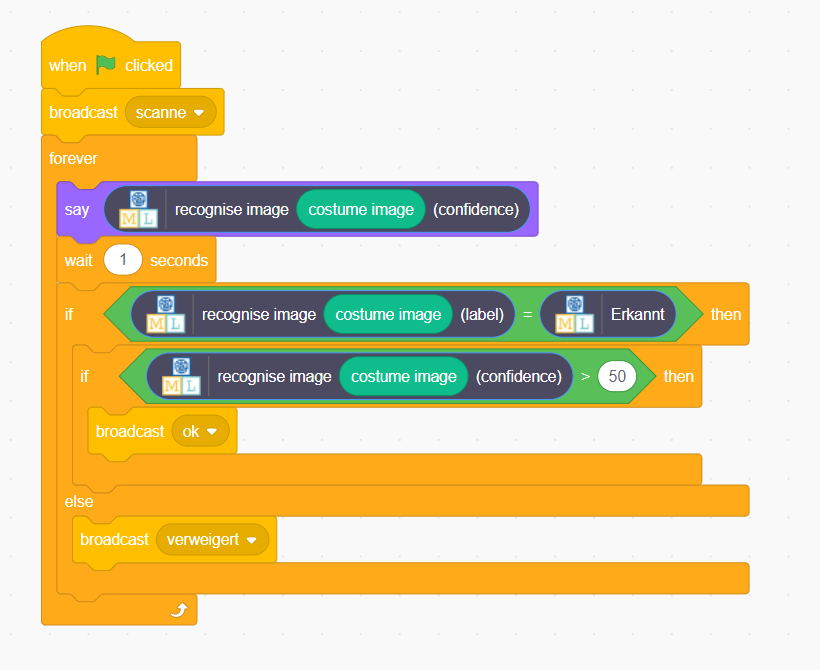 